ПОЯСНИТЕЛЬНАЯ ЗАПИСКАк проекту актуализированного профессионального стандарта «Мостовщик»СодержаниеРаздел 1. Обоснование необходимости актуализации профессионального стандарта	3Раздел 2. Актуализация профессионального стандарта	42.1. Общая характеристика области профессиональной деятельности, вида профессиональной деятельности, трудовых функций	42.1.1. Значение для отрасли, анализ существующей ситуации, информация о перспективах развития вида профессиональной деятельности	42.1.2. Описание обобщенных трудовых функций, входящих в вид профессиональной деятельности	62.1.3. Описание состава трудовых функций	82.2. Основные этапы актуализации профессионального стандарта	92.2.1. Информация об организациях, на базе которых проводились исследования	92.2.2. Сведения о нормативно-правовых документах, регулирующих вид профессиональной деятельности, для которого разработан проект актуализированного профессионального стандарта	92.2.3. Требования к экспертам, привлеченным к актуализации профессионального стандарта	102.2.4. Этапы актуализации профессионального стандарта	11Раздел 3. Профессионально-общественное обсуждение профессионального стандарта	123.1. Порядок обсуждения	123.2. Организации и эксперты, привлеченные к обсуждению проекта актуализированного профессионального стандарта	123.3. Данные о поступивших замечаниях и предложениях к проекту актуализированного профессионального стандарта	13Раздел 4. Согласование проекта профессионального стандарта	13Приложение 1	14Приложение 2	16Приложение 3	18Приложение 4	20Приложение 5	22Приложение 6	24Приложение 7	26Профессиональный стандарт «Мостовщик» актуализирован в целях реализации Указов Президента РФ от 07.05.2012 N 596 «О долгосрочной государственной экономической политике» и № 597 «О мероприятиях по реализации государственной социальной политики», в соответствии с которыми, в целях повышения темпов и обеспечения устойчивости экономического роста, необходимо создать и модернизировать к 2020 году 25 млн. высокопроизводительных рабочих мест, и обеспечить указанные рабочие места высококвалифицированными кадрами.Актуализируемый профессиональный стандарт «Мостовщик» был разработан в 2014 году.Раздел 1. Обоснование необходимости актуализации профессионального стандартаАктуализации профессионального стандарта вызвана необходимостью внесения изменений в соответствии с замечаниями, поступившими от машиностроительных предприятий, Минтруда РФ и других организаций, и результатами мониторинга практики применения профессионального стандарта.Уведомление о актуализации проекта профессионального стандарта размещено сайте «Профессиональные стандарты» (http://profstandart.rosmintrud.ru/):В разделе I произведена корректировка формулировок наименования вида и цели профессиональной деятельности.В разделе II произведена корректировка обобщенных трудовых функций B «Выполнение простых и средней сложности работ при устройстве и ремонте мостовых, берегоукрепительных и выправительных сооружений» на следующую редакцию «Выполнение работ при устройстве и ремонте каменных мостовых, берегоукрепительных и выправительных сооружений», С «Выполнение сложных работ при устройстве и ремонте мостовых, берегоукрепительных и выправительных сооружений всех типов» на следующую редакцию «Выполнение работ при устройстве и ремонте каменных мостовых, берегоукрепительных и выправительных сооружений всех типов» и отдельных трудовых функций. В обобщенных трудовых функциях A, B, C  произведена корректировка трудовых функций. В разделе III уточнены требования к образованию и опыту профессиональной деятельности, необходимые для реализации обобщенных трудовых функций A, B, C  .В трудовых функциях A/01.1, A/02.1, B/01.2, B/02.2, C/01.3, C/02.3 произведена корректировка описания трудовых действий, уточнение формулировок требований к необходимым умениям и знаниям.Во всем профессиональном стандарте исправлены терминологические ошибки и неточности. Вся терминологию приведена в соответствие с требованиями нормативной документации. В профессиональном стандарте приведены в соответствие с действующими классификаторами коды ОКВЭД, ОКЗ, ОКСО.Раздел 2. Актуализация профессионального стандарта2.1. Общая характеристика области профессиональной деятельности, вида профессиональной деятельности, трудовых функций2.1.1. Значение для отрасли, анализ существующей ситуации, информация о перспективах развития вида профессиональной деятельностиЗначение данной области профессиональной деятельности для экономического развития машиностроительной отрасли определяется тем, что внедрение в дорожно-строительное производство новых технологий устройства и ремонта мостовых, берегоукрепительных и выправительных сооружений, а также современных строительных материалов требует наличия мостовщиков высокого уровня подготовки. Анализ государственных и отраслевых нормативных документов, анкетирование работодателей, анализ образовательных программ профессионального образования, показал, что уровень квалификации мостовщика должен позволять ему свободно ориентироваться в вопросах технологического процесса очистных и уборочных работ, мощения, профилирования дорог, выправительных и берегоукрепительных работ, а также поддержания исправного и работоспособного состояния механизированного инструмента и средств малой механизации.Профессия «Мостовщик» внесена в Справочник востребованных на рынке труда, новых и перспективных профессий, в том числе требующих среднего профессионального образования, утвержден приказом Минтруда России от 2 ноября . № 832 «Об утверждении справочника востребованных на рынке труда, новых и перспективных профессий, в том числе требующих среднего профессионального образования».Мостовщик в своей профессиональной деятельности занимается планированием поверхностей, распределением камней, сортированием и колкой камня, расщебенкой и засыпкой мостовых песком, заполнением дырок мостовой, укреплением береговых ограждений, исправлением дефектов планировкой поверхностей с помощью шпура, кольев или визирок, укреплением откосов однослойных платин, заделкой промоин на дне в шлюзных камерах из камня, устройством оснований для каменных мощениях из глины, разборкой каменных мостовых на гравийных основаниях с каменной выстилкой понурных частей плотин с помощью механизированного инстументаНа современном этапе развития дорожно-строительного и ремонтного производства в условиях растущих объемов и темпов работ по устройству и ремонту дорожных покрытий, мостовых, береговых сооружений и пр.  профессия мостовщик остается крайне востребованной на рынке труда.Данный стандарт является многофункциональным межотраслевым нормативным документом, описывающим области профессиональной деятельности, содержание трудовых функций и необходимых для их выполнения компетенций по 1, 2, 3  квалификационным уровням, а также ряд других параметров, характеризующих специфику труда.Профессиональный стандарт разработан также в целях обеспечения единства требований оценки профессиональной компетентности и квалификации работника.При разработке данного профессионального стандарта принимали во внимание отсутствие специальной нормативно-правовой базы, регулирующей данный вид профессиональной деятельности.Области профессиональной деятельности (виды экономической деятельности) в которых применим профессиональный стандарт «Мостовщик» приведены в таблице 1.Таблица 1. Области профессиональной деятельностиОсновной целью вида профессиональной деятельности (области профессиональной деятельности) является: Устройство и ремонт мостовых, берегоукрепительных и выправительных сооружений всех типов с применением минеральных и синтетических материалов.Основными задачами профессиональной деятельности являются:Выполнение работ при устройстве и ремонте каменных мостовых, берегоукрепительных и выправительных сооружений вручную или с применением механизированного инструмента и средств малой механизацииВыполнение работ, направленных на обеспечение и поддержание исправного и работоспособного состояния ручного механизированного инструмента и средств малой механизацииОсновными сферами применения профессионального стандарта являются:широкий круг задач в области управления персоналом (разработка стандартов организаций, систем мотивации и стимулирования персонала, должностных инструкций; тарификация должностей; отбор, подбор и аттестация персонала; планирование карьеры);процедуры стандартизации и унификации в рамках вида (видов) экономической деятельности (установление и поддержание единых требований к содержанию и качеству профессиональной деятельности, согласование наименований должностей, упорядочивание видов трудовой деятельности и пр.);оценка квалификаций граждан;формирование государственных образовательных стандартов и программ профессионального образования и обучения, а также разработка учебно-методических материалов к этим программам.Профессиональный стандарт «Мостовщие» может быть использован работодателем для решения следующих задач: выбор квалифицированного персонала на рынке труда, отвечающего поставленной функциональной задачи;определение критериев оценки при подборе и отборе персонала; обеспечение качества труда персонала и соответствия трудовых функций, выполняемых персоналом, установленным требованиям; обеспечение профессионального роста персонала; поддержание и улучшение стандартов качества в организации через контроль и повышение профессионализма своих работников; повышение мотивации персонала к труду в своей организации; повышение эффективности, обеспечения стабильности и качества труда, а, следовательно, и высоких экономических результатов.Профессиональный стандарт «Мостовщик» является основой для работника в следующих направлениях: определение собственного профессионального уровня, направлений и задач профессионального обучения и совершенствования; эффективное функционирование на предприятии; обеспечение собственной востребованности на рынке труда и сокращение сроков поиска подходящей работы; карьерный рост и увеличение доходов. Профессиональный стандарт «Мостовщик» необходим для сферы образования в качестве основы для формирования федеральных образовательных стандартов и образовательных программ всех уровней профессионального образования, разработки методических материалов и выбора форм и методов обучения в системе профессионального образования, а также дополнительного профессионального образования персонала на предприятиях.2.1.2. Описание обобщенных трудовых функций, входящих в вид профессиональной деятельностиВ соответствии с Методическими рекомендациями по разработке профессионального стандарта, в рамках вида профессиональной деятельности «Выполнение работ при устройстве и ремонте мостовых, берегоукрепительных и выправительных сооружений всех типов» были выделены обобщенные трудовые функции (ОТФ). Декомпозиция вида профессиональной деятельности на составляющие его ОТФ осуществлялась на основе следующих принципов.1. Соответствие требованию полноты. Совокупность ОТФ полностью охватывает вид профессиональной деятельности «Выполнение работ при устройстве и ремонте мостовых, берегоукрепительных и выправительных сооружений всех типов». Установленные ОТФ необходимы и достаточны для достижения цели вида профессиональной деятельности.2. Соответствие требованию точности формулировки. Формулировки ОТФ соответствуют терминологии и положениям законодательной и нормативно-правовой базы, и одинаково понимаются большинством представителей профессионального сообщества.3. Соответствие требованию относительной автономности трудовой функции. Каждая ОТФ представляет собой относительно автономную (завершенную) часть профессиональной деятельности, ее выполнение возможно одним работником, и приводит к получению конкретного результата. 4. Соответствие требованию проверяемости. Существует возможность объективной проверки владения работником любой ОТФ.Объективным основанием для выделения ОТФ является вид работ и сложность их выполнения.В соответствии приказом Министерства труда и социальной защиты Российской Федерации от 12 апреля 2013 г. № 148н и с учетом Отраслевой рамки квалификаций для каждой ОТФ установлены уровни квалификаций. С учетом анализа требований профессиональной деятельности мостовщика ОТФ отнесены к 1, 2, 3 уровням квалификации. Описание обобщенных трудовых функций, входящих в вид профессиональной деятельности, и обоснование их отнесения к конкретным уровням квалификации представлены в таблице 2.Таблица 2. Обобщенные трудовые функции 2.1.3. Описание состава трудовых функцийВ соответствии с Методическими рекомендациями по разработке профессионального стандарта, в каждой ОТФ были выделены отдельные трудовые функции (ТФ). Декомпозиция ОТФ на составляющие ее ТФ осуществлялась на основе следующих принципов.1. Соответствие требованию полноты. Совокупность ТФ полностью охватывает соответствующую ОТФ. 2. Соответствие требованию точности формулировки. Формулировки трудовых действий, умений и знаний, требуемых ТФ, соответствуют терминологии и положениям законодательной и нормативно-правовой базы и одинаково понимаются большинством представителей профессионального сообщества.3. Соответствие требованию относительной автономности трудовой функции. Каждая ТФ представляет собой относительно автономную (завершенную) часть ОТФ и приводит к получению конкретного результата.4. Соответствие требованию проверяемости. Существует возможность объективной проверки владения работником каждой ТФ.Объективным основанием для выделения ТФ выступает вид работы. В состав трудовых функций включены конкретные трудовые действия, выполняемые мостовщиком в процессе работы.Описание состава трудовых функций представлено в таблице 3.Таблица 3. Трудовые функции 2.2. Основные этапы актуализации профессионального стандарта2.2.1. Информация об организациях, на базе которых проводились исследованияВ соответствии с Правилами разработки, утверждения и применения профессиональных стандартов, утв. постановлением Правительства РФ от 22.01.2013 г., № 23, профессиональный стандарт актуализирован ФГБУ «ВНИИ труда Минтруда России» совместно с Ассоциацией «Общероссийская негосударственная некоммерческая организация – общероссийское отраслевое объединение работодателей «Национальное объединение саморегулируемых организаций, основанных на членстве лиц, осуществляющих строительство», ФГБОУ ВО «Московский автомобильно-дорожный государственный технический университет (МАДИ)», Саморегулируемая организации «Союз дорожно-транспортных строителей «СОЮЗДОРСТРОЙ» с участием представителей работодателей ключевых отраслей, ведущих образовательных организаций высшего и среднего профессионального образования. Перечень организаций, сведения об уполномоченных лицах, участвовавших в актуализации профессионального стандарта, приведены в приложении 1.2.2.2. Сведения о нормативно-правовых документах, регулирующих вид профессиональной деятельности, для которого разработан проект актуализированного профессионального стандартаПрофессиональная деятельность мостовщик регулируется следующими федеральными и отраслевыми нормативно-правовыми актами.1. Трудовой кодекс Российской Федерации от 30.12.2001 № 197-ФЗ (ред. от 05.02.2018).2. Приказ Министерства Российской Федерации по делам гражданской обороны, чрезвычайным ситуациям и ликвидации последствий стихийных бедствий от 12 декабря 2007 г. № 645 «Об утверждении Норм пожарной безопасности «Обучение мерам пожарной безопасности работников организаций» (зарегистрирован Минюстом России 21 января 2008 г., регистрационный № 10938), с изменениями, внесенными приказами Министерства Российской Федерации по делам гражданской обороны, чрезвычайным ситуациям и ликвидации последствий стихийных бедствий от 27 января 2009 г. № 35 (зарегистрирован Минюстом России 25 февраля 2009 г., регистрационный № 13429) и от 22 июня 2010 г. № 289 (зарегистрирован Минюстом России 16 июля 2010 г., регистрационный № 17880).3. Приказ Минздравсоцразвития России от 12 апреля 2011 г. № 302н «Об утверждении перечней вредных и (или) опасных производственных факторов и работ, при выполнении которых проводятся обязательные предварительные и периодические медицинские осмотры (обследования), и Порядка проведения обязательных предварительных и периодических медицинских осмотров (обследований) работников, занятых на тяжелых работах и на работах с вредными и (или) опасными условиями труда» (зарегистрирован Минюстом России 21 октября 2011 г., регистрационный № 22111), с изменениями, внесенными приказами Минздрава России от 15 мая 2013 г. № 296н (зарегистрирован Минюстом России 3 июля 2013 г., регистрационный № 28970) и от 5 декабря 2014 г. № 801н (зарегистрирован Минюстом России 3 февраля 2015 г., регистрационный № 35848).4. Постановление Минтруда России, Минобразования России от 13 января 2003 г. № 1/29 «Об утверждении Порядка обучения по охране труда и проверки знаний требований охраны труда работников организаций» (зарегистрировано Минюстом России 12 февраля 2003 г., регистрационный № 4209) с изменениями, внесенными приказом Минтруда России, Минобрнауки России от 30 ноября 2016 г. № 697н/1490 (зарегистрирован Минюстом России 16 декабря 2016 г., регистрационный № 44767).5. Общероссийский классификатор занятий.6. Общероссийский классификатор видов экономической деятельности.7. Постановление Правительства Российской Федерации от 25 февраля 2000 г. № 163 «Об утверждении перечня тяжелых работ и работ с вредными или опасными условиями труда, при выполнении которых запрещается применение труда лиц моложе восемнадцати лет» (Собрание законодательства Российской Федерации, 2000, № 10, ст. 1131; 2001, № 26, ст. 2685; 2011, № 26, ст. 3803); статья 265 Трудового кодекса Российской Федерации (Собрание законодательства Российской Федерации, 2002, № 1, ст. 3; 2006, № 27, ст. 2878; 2013, № 14, ст. 1666)8. Постановление Правительства Российской Федерации от 25 апреля 2012 г. № 390 «О противопожарном режиме» 9. Общероссийский классификатор профессий рабочих, должностей служащих и тарифных разрядов ОК 016-94.2.2.3. Требования к экспертам, привлеченным к актуализации профессионального стандартаВ целях актуализации профессионального стандарта была сформирована рабочая группа экспертов, в состав которой были включены специалисты в области разработки профессиональных стандартов, специалисты в области дорожно-строительных и ремонтных работ, руководители машиностроительных организаций, специалисты в области управления, обучения и развития персонала, другие специалисты.Эксперты в рабочую группу выбирались исходя из следующих требований:требования к представителю профессионального сообщества – высшее образование, стаж работы в профессиональной области не менее 10 лет;требования к представителю образовательного сообщества – высшее образование, стаж педагогической деятельности по профильным дисциплинам не менее 10 лет, стаж работы в профессиональной области не менее 5 лет.Все эксперты рабочей группы должны знать:Трудовой кодекс РФ в части, регламентирующей трудовые отношения в области образования, разработку и применение профессиональных стандартов и иных квалификационных характеристик;методические рекомендации по разработке профессионального стандарта, утвержденные приказом Министерства труда и социальной защиты Российской Федерации от 29.04.2013 г. N 170н, а также другие нормативные, правовые и иные акты и документы, регулирующие процесс разработки и утверждения профессиональных стандартов, включая законы, подзаконные акты, локальные нормативные акты;уровни квалификации в целях разработки проектов профессиональных стандартов, утвержденные приказом Министерства труда и социальной защиты Российской Федерации от 12.04.2013 N 148н;содержание и структуру профессиональной деятельности в рамках предметной области профессионального стандарта, трудовые функции и действия, выполняемые работниками, профессиональные знания и умения, которыми должны они обладать;зарубежную и отечественную практику разработки профессиональных стандартов и иных инструментов определения квалификационных требований;методы эффективной командной работы, приемы эффективных коммуникаций.Все эксперты рабочей группы должны уметь:собирать, агрегировать и декомпозировать исходные сведения;анализировать информацию, включая функциональный анализ сферы профессиональной деятельности;формулировать дефиниции, классификации и атрибуты в целях разработки профессионального стандарта;взаимодействовать с другими экспертами, работать в команде.Все эксперты рабочей группы должны обладать навыками:оформление документации в соответствии с принятыми (установленными) нормами и правилами;эффективная коммуникация с использованием современных средств связи/ИКТ;подготовка и представление презентационных материалов.Кроме того, при отборе экспертов учитывались требования, не связанные с профессиональными компетенциями, но необходимые для разработки профессиональных стандартов:независимость;широкий кругозор;способность формировать и отстаивать точку зрения.Сведения об экспертах, привлеченных к разработке и согласованию проекта профессионального стандарта, приведены в Приложении 1 к пояснительной записке.2.2.4. Этапы актуализации профессионального стандарта1 этап: анализ квалификационных требований и разработка концепции профессиональных стандартов в области дорожного строительства и ремонта.2 этап: анализ действующего профессионального стандарта «Мостовщик».3 этап: разработка проекта актуализированного профессионального стандарта.4 этап: обсуждение проекта актуализированного профессионального стандарта, сбор отзывов, доработка проекта с учетом поступивших замечаний.Раздел 3. Профессионально-общественное обсуждение профессионального стандарта 3.1. Порядок обсужденияОбсуждение проекта актуализированного профессионального стандарта «Мостовщик» с заинтересованными организациями проводилось следующим путем:размещение проекта профессионального стандарта на сайте Ассоциации «Общероссийская негосударственная некоммерческая организация – общероссийское отраслевое объединение работодателей «Национальное объединение саморегулируемых организаций, основанных на членстве лиц, осуществляющих строительство», Министерство труда и социальной защиты Российской Федерации, Саморегулируемой организации «Союз дорожно-транспортных строителей «СОЮЗДОРСТРОЙ»http://nostroy.ru/department/folder_obrazovanie/professional_standarty/proekty-professionalnykh-standartov/;http://profstandart.rosmintrud.ru/obshchiy-informatsionnyy-blok/reestr-uvedomleniy-o-razrabotke-peresmotre-professionalnykh-standartov/http://www.npmod.ru/.проведение круглого стола 26.03.2019г. в ФГБОУ ВО «Московский автомобильно-дорожный государственный технический университет (МАДИ)» с привлечением 12 участников из следующих регионов: г. Москва, г. Новый Уренгой, г. Надым, г. Астрахань, г. Самара. Дополнительная информация представлена в Приложении 2 к настоящей пояснительной записке; размещение информации о разработанном проекте стандарта и его публичном обсуждении на сайтах Минтруда РФ; направление информации о разработанном проекте стандарта и его публичном обсуждении в организации дорожного строительства: Саморегулируемая организация «Союз дорожно-транспортных строителей «СОЮЗДОРСТРОЙ» (исх. 122/19 от 10.07.2019г,), Общероссийский профсоюз работников автомобильного транспорта и дорожного хозяйства (исх. 140/19 от 12.08.2019г,), Управление административно-кадровой работы и Правового обеспечения ФДА «РОСАВТОДОР» (исх. 981 от 11.07.2019г,), ООО «Магистраль (исх. 982 от 11.07.2019г).Профессиональный стандарт согласован с Советом по профессиональным квалификациям в строительстве, Общественной организации «Общероссийский профессиональный союз работников автомобильного транспорта и дорожного хозяйства (РОСПРОФТРАНСДОР)». 3.2. Организации и эксперты, привлеченные к обсуждению проекта актуализированного профессионального стандартаУчастники фокус-групп и выборка респондентов, принимавших участие в экспертных опросах, формировались из числа специалистов, обладающих знанием специфики данного вида трудовой деятельности, квалификационных требований, предъявляемых к работникам (эксперты двух категорий: производственники и специалисты по работе с персоналом).	Данные об организациях и экспертах, привлеченных к актуализации и обсуждению проекта профессионального стандарта, приведены в Приложении 2.3.3. Данные о поступивших замечаниях и предложениях к проекту актуализированного профессионального стандартаПоступило 8 отзывов от 8 организаций из 3 регионов Российской Федерации В том числе:очные мероприятия – 12 участников;заочные мероприятия: более 30 адресов рассылки, 7 положительных отзывов без замечаний 1 отзыв, содержащий  предложения и замечания;Сводные данные по результатам публичного обсуждения, поступивших замечаниях и предложениях к проекту актуализированного профессионального стандарта приведены в Приложении 3.ФГБУ «ВНИИ труда Минтруда России» в соответствии с требованиями, содержащимися в постановлении Правительства Российской Федерации  от 22 января 2013 г. № 23 «О правилах разработки, утверждения и применения профессиональных стандартов» и приказах Минтруда России от 12 апреля 2013 г. № 147н «Об утверждении Макета профессионального стандарта» и № 148н «Об утверждении уровней квалификации в целях разработки проектов профессиональных стандартов», провели доработку профессионального стандарта «Мостовщик».Раздел 4. Согласование проекта профессионального стандарта В проекте актуализированного профессионального стандарта трудовые функции, особо регулируемые законодательством и требующие проведения согласования, отсутствуют.Проект актуализированного профессионального стандарта «Мостовщик» вносится в Министерство труда и социальной защиты Российской Федерации для утверждения в установленном порядке.Приложение 1к пояснительной записке к проекту актуализированного профессионального стандарта «Мостовщик»Сведения об организациях и экспертах, привлеченных к актуализации и согласованию профессионального стандартаПриложение 2к пояснительной записке к проекту актуализированного профессионального стандарта «Мостовщик»Сведения о мероприятиях профессионально-общественного обсуждения проекта актуализированного профессионального стандартаПриложение 3к пояснительной записке к проекту актуализированного профессионального стандарта «Мостовщик»Сводные данные о поступивших замечаниях и предложениях к проекту актуализированного профессионального стандарта «Мостовщик», проектам квалификаций и описанию профессий для Справочника профессийПриложение 4к пояснительной записке к проекту актуализированного профессионального стандарта «Мостовщик»Проекты наименований квалификаций и требований к ним, сформированные на основе проекта актуализированного профессионального стандарта «Мостовщик»Приложение 5к пояснительной записке к проекту актуализированного профессионального стандарта «Мостовщик»Форма актуализации описания профессии, соответствующей актуализированному профессиональному стандарту «Мостовщик», для Справочника профессийПриложение 6к пояснительной записке к проекту актуализированного профессионального стандарта «Мостовщик»Паспорт актуализации профессионального стандарта «Мостовщик»Приложение 7к пояснительной записке к проекту актуализированного профессионального стандарта «Мостовщик»Отзывы и заключения от организаций по профессиональному стандарту «Мостовщик»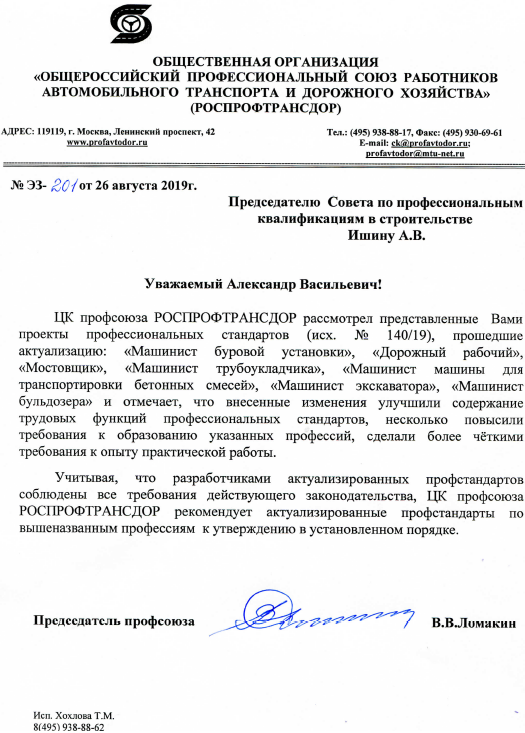 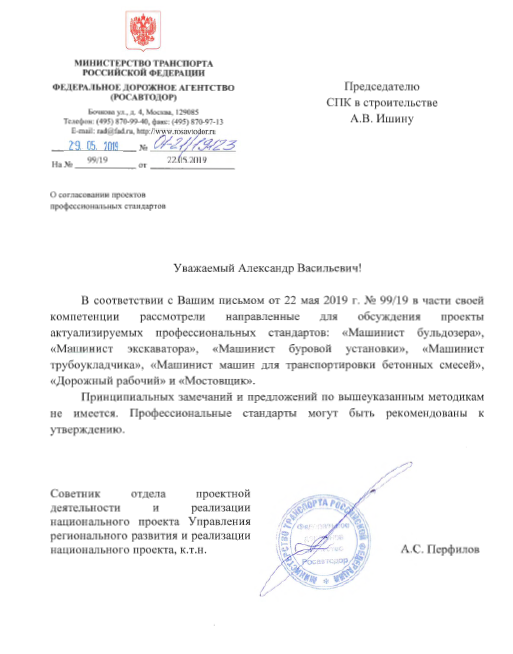 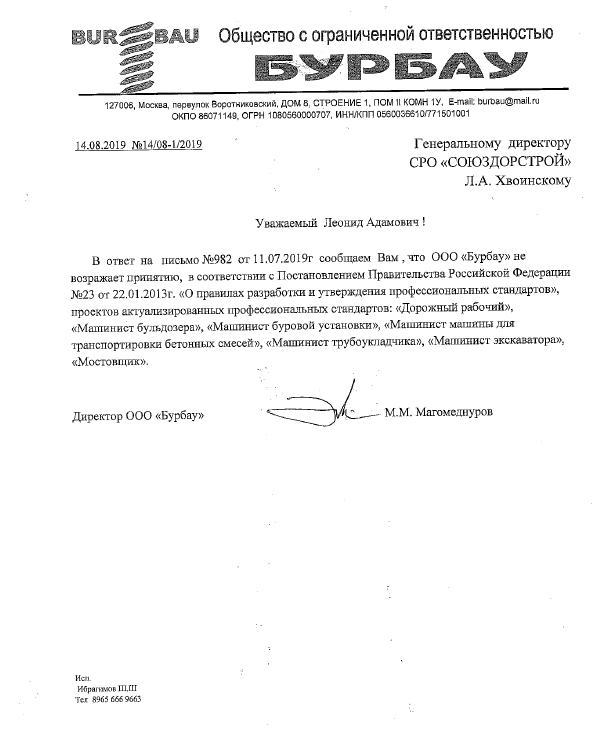 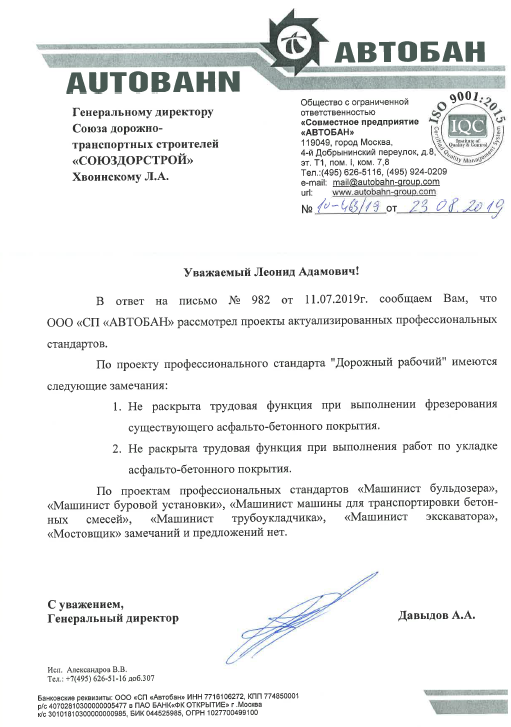 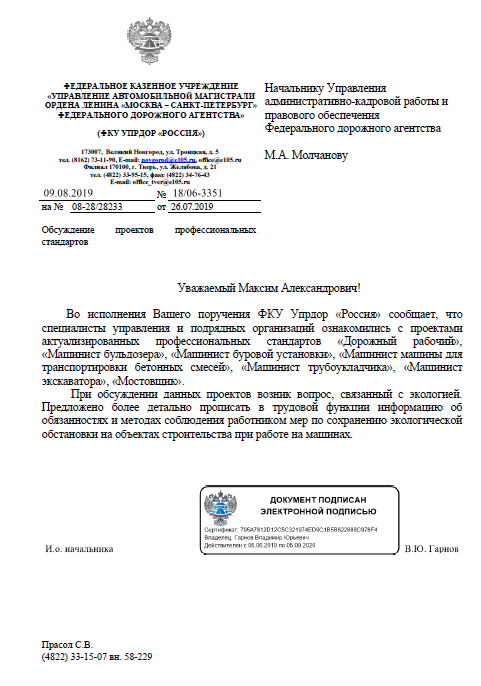 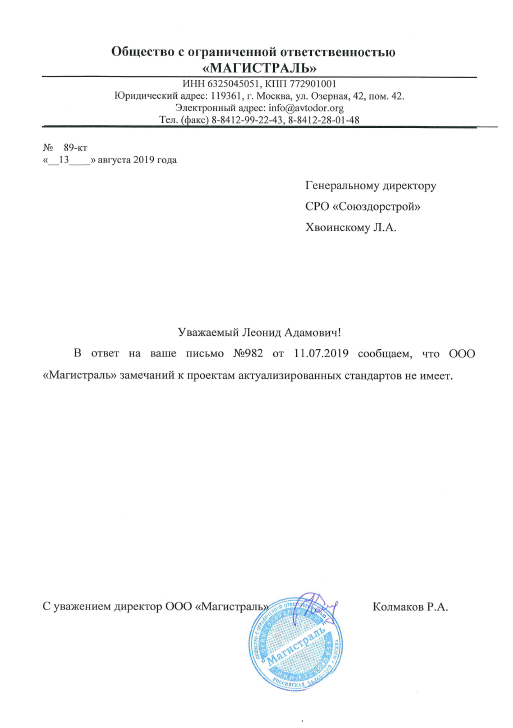 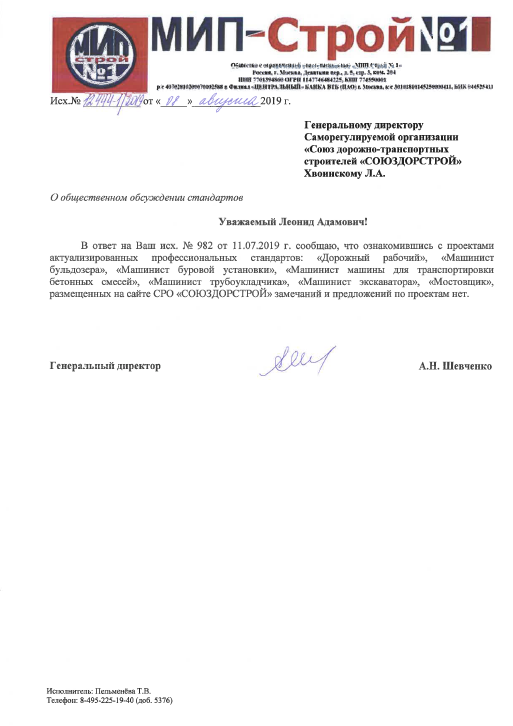 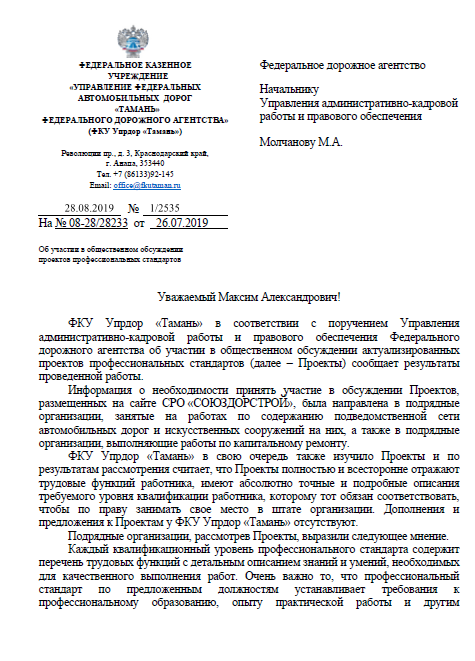 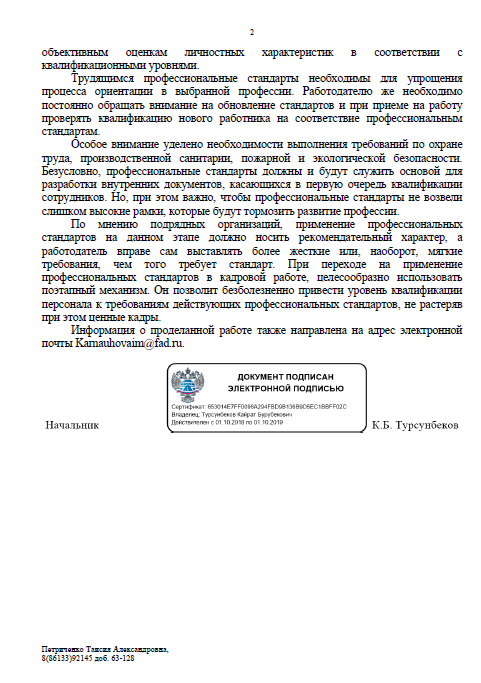 Коды ОКВЭДВид экономической деятельности42.11Строительство  автомобильных дорог и автомагистралей 42.13Строительство мостов и тоннелей42.99Строительство прочих инженерных сооружений, не включенных в другие группировкиКодОбобщенные трудовые функцииУровень квалификацииОбоснование уровня квалификацииAВыполнение простых работ при мощении мостовых1Действия по выполнению простых работ при мощении мостовых под руководством. Индивидуальная ответственность. Выполнение стандартных практических задач в известных ситуациях.Применение простейших фактологических знаний при выполнении простых работ при мощении мостовых с опорой на обыденный опыт. Получение информации в процессе краткосрочного обучения (инструктажа) на рабочем месте или краткосрочных курсовBВыполнение работ при устройстве и ремонте каменных мостовых, берегоукрепительных и выправительных сооружений2Деятельность, связанная с выполнением работ  при устройстве и ремонте каменных мостовых, берегоукрепительных и выправительных сооружений под руководством с проявлением самостоятельности только при решении хорошо известных задач. Индивидуальная ответственность.Решение типовых практических задач при устройстве и ремонте каменных мостовых, берегоукрепительных и выправительных сооружений. Выбор способа действий из известных по инструкции. Корректировка действий с учетом условий их выполнения.Применение фактологических знаний с опорой на практический опыт. Получение информации в процессе профессиональной подготовкиСВыполнение работ при устройстве и ремонте каменных мостовых, берегоукрепительных и выправительных сооружений всех типов3Деятельность, связанная с выполнением работ при устройстве и ремонте каменных мостовых, берегоукрепительных и выправительных сооружений всех типов при решении хорошо известных задач или аналогичных им. Планирование собственной деятельности, исходя из поставленной руководителем задачи. Индивидуальная ответственность.Решение типовых практических задач при устройстве и ремонте каменных мостовых, берегоукрепительных и выправительных сооружений всех типов. Выбор способов действий из известных на основе знаний и практического опыта. Корректировка действий с учетом условий их выполнения.Применение практико-ориентированных действий из профессиональных знаний с опорой на опыт. Получение информации в процессе профессиональной подготовки.КодУровень квалификацииТрудовые функцииA/01.11Подготовка участка и материалов к укладке покрытияA/02.11Выполнение очистных и уборочных работB/01.22Выполнение дорожных работ, связанных с мощением и ремонтом мостовых, отмостки, подзоров B/02.22Выполнение берегоукрепительных и выправительных работ, связанных с отделкой и профилированием поверхностей и оснований, мощением, устранением повреждений и креплением откосовC/01.33Выполнение дорожных работ всех типов, связанных с устройством и ремонтом мостовых и искусственных сооружений C/02.33Выполнение берегоукрепительных и выправительных работ всех типов, связанных с устройством искусственных сооружений, мощением, ремонтом мощения и креплением откосов № п/пОрганизацияСубъект Российской ФедерацииРазработка профессионального стандартаРазработка профессионального стандартаРазработка профессионального стандарта1ФГБУ «ВНИИ труда Минтруда России»г. Москва2Ассоциация «Общероссийская негосударственная некоммерческая организация – общероссийское отраслевое объединение работодателей «Национальное объединение саморегулируемых организаций, основанных на членстве лиц, осуществляющих строительство»г. Москва3ФГБОУ ВО «Московский автомобильно-дорожный государственный технический университет (МАДИ)»г. Москва4Саморегулируемая организации «Союз дорожно-транспортных строителей «СОЮЗДОРСТРОЙ»г. МоскваСогласование профессионального стандартаСогласование профессионального стандартаСогласование профессионального стандарта1.Общественной организации «Общероссийский профессиональный союз работников автомобильного транспорта и дорожного хозяйства (РОСПРОФТРАНСДОР)»г. Москва2Министерство транспорта Российской Федерации Федеральное дорожное агентство РОСАВТОДОР (отдел проектной деятельности Управления регионального развития и реализации национального проекта)г. Москва3ООО «Бурбау»г. Москва4ООО «Совместное предприятие Автобан»г. Москва5Федеральное казённое учреждение  «Управление автомобильной магистрали ордена Ленина «Москва - Санкт-Петербург» Федерального дорожного агентства» ФКУ УПРДОР «РОССИЯ»г. Великий Новгород 6.ООО «Магистраль»г. Москва7.ООО «МИП-Строй №1»г. Москва8.Федеральное казённое учреждение  «Управление федеральный автомобильных дорог «Тамань» Федерального дорожного агентства» ФКУ Упрдор «Тамань»г. Анапа (Краснодарский край)МероприятиеДата проведенияНаименования организаций, участвующих в мероприятии (с указанием субъекта Российской Федерации)Общее количество участников мероприятияURL-адрес Интернет-ресурса, содержащего информацию о проведенном мероприятииКруглый стол26.03.2019 г.ООО «Газпром добыча Уренгой» (г. Новый Уренгой), ООО «Газпром добыча Надым» (г. Надым), ООО «Газпром добыча Астрахань» (г. Астрахань), АО «Транснефть – Приволга» Волгоградское районное нефтепроводное управление (г. Самара), ООО «Газпром переработка» Филиал Астраханский газоперерабатывающий завод (г. Астрахань),ФГБОУ ВО «Московский автомобильно-дорожный государственный технический университет (МАДИ)» (г. Москва).12http://nostroy.ru/articles/detail.php?ELEMENT_ID=11027Заочное обсуждение29.05.2019г.Министерство транспорта Российской Федерации Федеральное дорожное агентство РОСАВТОДОР (отдел проектной деятельности Управления регионального развития и реализации национального проекта), (г. Москва)--Заочное обсуждение08.08.2019г.ООО «МИП-Строй №1», (г. Москва)--Заочное обсуждение09.08.2019г.Федеральное казённое учреждение  «Управление автомобильной магистрали ордена Ленина «Москва - Санкт-Петербург» Федерального дорожного агентства» ФКУ УПРДОР «РОССИЯ» (г. Великий Новгород)--Заочное обсуждение13.08.2019г.ООО «Магистраль», (г. Москва)--Заочное обсуждение14.08.2019г.ООО «Бурбау», (г. Москва)--Заочное обсуждение23.08.2019г.ООО «Совместное предприятие Автобан»--Заочное обсуждение26.08.2019г.Общественной организации «Общероссийский профессиональный союз работников автомобильного транспорта и дорожного хозяйства (РОСПРОФТРАНСДОР)» (г. Москва)--Заочное обсуждение28.08.2019г.Федеральное казённое учреждение  «Управление федеральный автомобильных дорог «Тамань» Федерального дорожного агентства» ФКУ Упрдор «Тамань» (г. Анапа (Краснодарский край))--№ п/пФИО экспертаОрганизация, должностьЗамечание, предложениеПринято, отклонено, частично принято (с обоснованием)Замечания и предложения к проекту профессионального стандартаЗамечания и предложения к проекту профессионального стандартаЗамечания и предложения к проекту профессионального стандартаЗамечания и предложения к проекту профессионального стандартаЗамечания и предложения к проекту профессионального стандарта1Гарнов В.Ю.Федеральное казённое учреждение  «Управление автомобильной магистрали ордена Ленина «Москва - Санкт-Петербург» Федерального дорожного агентства» ФКУ УПРДОР «РОССИЯ», И.о. начальникаПредложено более детально прописать в трудовых функциях информацию об обязанностях и методах соблюдения работником мер по сохранению экологической обстановки на объектах строительства при работе на машинеОтклоненоВ проекте актуализируемого профессионального стандарта в трудовых функциях в части требований к умениям и знаниям указано, что рабочий должен осуществлять свою деятельность в соответствии с  правила и инструкциями по охране труда, производственной санитарии, электробезопасности, пожарной и экологической безопасности, являющимися самостоятельными документами. Поэтому в соответствии с целью вида профессиональной деятельности машиниста является нецелесообразным более детальное представление трудовых действий, знаний и умений, регламентирующих соблюдение мер по сохранению экологической безопасности. Замечания и предложения к проектам квалификацийЗамечания и предложения к проектам квалификацийЗамечания и предложения к проектам квалификацийЗамечания и предложения к проектам квалификацийЗамечания и предложения к проектам квалификацийЗамечания и предложения к описанию профессийЗамечания и предложения к описанию профессийЗамечания и предложения к описанию профессийЗамечания и предложения к описанию профессийЗамечания и предложения к описанию профессий№ п/пНаименование квалификацииНаименование и реквизиты профессионального стандарта, на соответствие которому проводится независимая оценка квалификацииУровень (подуровень) квалификации, в соответствии с профессиональным стандартомПоложения профессионального стандартаПоложения профессионального стандартаПоложения профессионального стандартаКвалификационное требование, установленное федеральным законом и иным нормативным правовым актом Российской Федерации, и реквизиты этого актаПеречень документов, необходимых для прохождения профессионального экзамена по соответствующей квалификацииСрок действия свидетельства о квалификацииДополнительные характеристики (при необходимости): наименование профессии рабочего, должности руководителя, специалиста и служащего в соответствии с ЕТКС, ЕКС с указанием разряда работы, профессии/категории должности/класса профессии№ п/пНаименование квалификацииНаименование и реквизиты профессионального стандарта, на соответствие которому проводится независимая оценка квалификацииУровень (подуровень) квалификации, в соответствии с профессиональным стандартомкод трудовой функциинаименование трудовой функциидополнительные сведения (при необходимости)Квалификационное требование, установленное федеральным законом и иным нормативным правовым актом Российской Федерации, и реквизиты этого актаПеречень документов, необходимых для прохождения профессионального экзамена по соответствующей квалификацииСрок действия свидетельства о квалификацииДополнительные характеристики (при необходимости): наименование профессии рабочего, должности руководителя, специалиста и служащего в соответствии с ЕТКС, ЕКС с указанием разряда работы, профессии/категории должности/класса профессии1Мостовщик (1-го уровня квалификации)1A/01.1Подготовка участка и материалов к укладке покрытияК работе допускаются лица, достигшие 18 лет-1. Документ, подтверждающий наличие краткосрочного обучения или инструктаж по профессии2. Заключение по результатам предварительного (периодического) медицинского осмотра (обследования)3 годаМостовщик 2-го разряда, ЕТКС, выпуск 3, раздел "Строительные, монтажные и ремонтно-строительные работы", § 2681Мостовщик (1-го уровня квалификации)1A/02.1Выполнение очистных и уборочных работК работе допускаются лица, достигшие 18 лет-1. Документ, подтверждающий наличие краткосрочного обучения или инструктаж по профессии2. Заключение по результатам предварительного (периодического) медицинского осмотра (обследования)3 годаМостовщик 2-го разряда, ЕТКС, выпуск 3, раздел "Строительные, монтажные и ремонтно-строительные работы", § 2682Мостовщик (2-го уровня квалификации)2B/01.2Выполнение дорожных работ, связанных с мощением и ремонтом мостовых, отмостки, подзоров К работе допускаются лица, достигшие 18 лет-1. Документ, подтверждающий наличие образования не ниже среднего общего образования, профессионального обучения 2. Документ, подтверждающий наличие опыта работы не менее одного года по профессии мостовщик3. Заключение по результатам предварительного (периодического) медицинского осмотра (обследования)3 годаМостовщик 3-го разряда, ЕТКС, выпуск 3, раздел "Строительные, монтажные и ремонтно-строительные работы", § 269Мостовщик 4-го разряда, ЕТКС, выпуск 3, раздел "Строительные, монтажные и ремонтно-строительные работы", § 2702Мостовщик (2-го уровня квалификации)2B/02.2Выполнение берегоукрепительных и выправительных работ, связанных с отделкой и профилированием поверхностей и оснований, мощением, устранением повреждений и креплением откосовК работе допускаются лица, достигшие 18 лет-1. Документ, подтверждающий наличие образования не ниже среднего общего образования, профессионального обучения 2. Документ, подтверждающий наличие опыта работы не менее одного года по профессии мостовщик3. Заключение по результатам предварительного (периодического) медицинского осмотра (обследования)3 годаМостовщик 3-го разряда, ЕТКС, выпуск 3, раздел "Строительные, монтажные и ремонтно-строительные работы", § 269Мостовщик 4-го разряда, ЕТКС, выпуск 3, раздел "Строительные, монтажные и ремонтно-строительные работы", § 2703Мостовщик (3-го уровня квалификации)3C/01.3Выполнение дорожных работ всех типов, связанных с устройством и ремонтом мостовых и искусственных сооружений К работе допускаются лица, достигшие 18 лет-1. Документ, подтверждающий наличие образования не ниже среднего общего образования, профессионального обучения 2. Документ, подтверждающий наличие опыта работы не менее трех лет  по профессии мостовщик3. Заключение по результатам предварительного (периодического) медицинского осмотра (обследования)3 годаМостовщик 5-го разряда, ЕТКС, выпуск 3, раздел "Строительные, монтажные и ремонтно-строительные работы", § 2703Мостовщик (3-го уровня квалификации)3C/02.3Выполнение берегоукрепительных и выправительных работ всех типов, связанных с устройством искусственных сооружений, мощением, ремонтом мощения и креплением откосов К работе допускаются лица, достигшие 18 лет-1. Документ, подтверждающий наличие образования не ниже среднего общего образования, профессионального обучения 2. Документ, подтверждающий наличие опыта работы не менее трех лет  по профессии мостовщик3. Заключение по результатам предварительного (периодического) медицинского осмотра (обследования)3 годаМостовщик 5-го разряда, ЕТКС, выпуск 3, раздел "Строительные, монтажные и ремонтно-строительные работы", § 270Параметры описания профессииОписание профессииНаименование профессииМостовщикОбласть профессиональной деятельностиДорожное строительство и ремонтНаименование профессионального стандартаМостовщикДолжность (профессия рабочего)Мостовщик 2-го разрядаМостовщик 3-го разрядаМостовщик 4-го разрядаМостовщик 5-го разрядаФГОС-Отнесение к списку 50 наиболее востребованных на рынке труда новых и перспективных профессий, требующих среднего профессионального образованияНетСтандарты и компетенции Ворлдскиллс РоссияНетКод начальной группы (XXXX) и ее наименование в соответствии с ОКЗ (только один код)7112 Каменщики (по кирпичу и камню) и рабочие родственных занятий5-значный код и наименование одной или нескольких должностей (профессий) по ОКПДТР14703 МостовщикНаименования должностей или профессий в соответствии с ЕКС или ЕТКСМостовщик 2-го разрядаМостовщик 3-го разрядаМостовщик 4-го разрядаМостовщик 5-го разрядаПрофильный совет по профессиональным квалификациямСовет по профессиональным квалификациям в строительствеОсобые условия допуска к профессииЛица не моложе 18 летПрохождение и наличие положительного заключения по результатам обязательных предварительных (при поступлении на работу) и периодических медицинских осмотров (обследований), а также внеочередных медицинских осмотров (обследований) в порядке, установленном законодательством Российской ФедерацииОбучение безопасным методам и приемам выполнения работ, инструктаж по пожарной безопасности и охране труда, стажировка на рабочем месте и проверка знаний требований охраны труда и промышленной безопасностиВозможности прохождения независимой оценки квалификацииВозможно при утверждении ПС и соответствующих квалификацийЗарубежные аналоги (при наличии информации)ИмеютсяОбобщенное описание профессиональной деятельностиВыполнение работ при устройстве и ремонте мостовых, берегоукрепительных и выправительных сооружений всех типовПрофессиональное образование и обучениеКраткосрочное обучение или инструктажСреднее общее образованиеПрофессиональное обучение – программы профессиональной подготовки по профессиям рабочих, программы переподготовки рабочих, служащих, программы повышения квалификации рабочихСфера применения профессииОрганизации различных форм собственности, занимающиеся дорожно-строительными и ремонтными работамиРодственные профессииКаменщик, дорожный рабочий, асфальтобетонщикВозможности получения образованияОбразование по профессии «Мостовщик» могут получить лица, имеющие образование не ниже среднего общего образования, в образовательных организациях профессионального обучения Возможности трудоустройстваТрудоустройство в организации машиностроительного профиля. Подробнее с вакансиями можно ознакомиться на сайте https://trudvsem.ru.Примерная заработная плата по профессии, руб.:минимальная – 14 000максимальная – 30 000Востребованность, перспективы развития профессии и занятостиПрофессия «Мостовщик» останется востребованной в долгосрочной перспективе. Ключевые слова Мощение, строительство, ремонт, дорожное покрытиеп/пРаздел/подраздел профессионального стандартаВносимые изменения(краткое описание)1Наименование профессионального стандартаНе изменялосьРаздел I профессионального стандартаРаздел I профессионального стандартаРаздел I профессионального стандарта2Наименование ВПДНе изменялось3Цели ВПДНе изменялось4Сведения по ОКЗУдалены коды ОКЗ: 7122, 9312, 9313, 9350Добавлены коды ОКЗ: 71125Сведения по ОКВЭДИсключены 3 кода ОКВЭД.Добавлены коды ОКВЭД: 42.11, 42.13, 42.99Раздел II профессионального стандартаРаздел II профессионального стандартаРаздел II профессионального стандарта6Обобщенные трудовые функцииИзменено наименование ОТФ B: «Выполнение простых и средней сложности работ при устройстве и ремонте мостовых, берегоукрепительных и выправительных сооружений» на следующую редакцию «Выполнение работ при устройстве и ремонте каменных мостовых, берегоукрепительных и выправительных сооружений».Изменено наименование ОТФ C: «Выполнение сложных работ при устройстве и ремонте мостовых, берегоукрепительных и выправительных сооружений всех типов» на следующую редакцию «Выполнение работ при устройстве и ремонте каменных мостовых, берегоукрепительных и выправительных сооружений всех типов».7Трудовые функцииИзменены наименования ТФ: А/01.1, А/02.1, В/01.2, В/02.2, С/01.3, С/02.3Раздел III профессионального стандартаРаздел III профессионального стандартаРаздел III профессионального стандарта8Перечень возможных наименований должностей, профессийНе изменялось9Требования к образованию и обучениюИзменены в ОТФ А, В, С.10Требования к опыту практической работыИзменены в ОТФ А, В, С.11Особые условия допуска к работеИзменены в ОТФ А, В, С.12Другие характеристикиИзменены в ОТФ А, В, С.13Дополнительные характеристикиИзменены в ОТФ А, В, С.14Трудовые функции:трудовые действия;необходимые умения;необходимые знанияВ ТФ А/01.1, А/02.1, В/01.2, В/02.2, С/01.3, С/02.3расширен перечень трудовых действий. требования к необходимым умениям изменены в соответствии с трудовыми действиями.требования к необходимым знаниям изменены в соответствии с трудовыми действиями.Раздел IV профессионального стандартаРаздел IV профессионального стандартаРаздел IV профессионального стандарта15Ответственная организация-разработчикФГБУ «ВНИИ труда Минтруда России»16Организации-разработчикиАссоциация «Общероссийская негосударственная некоммерческая организация – общероссийское отраслевое объединение работодателей «Национальное объединение саморегулируемых организаций, основанных на членстве лиц, осуществляющих строительство»ФГБОУ ВО «Московский автомобильно-дорожный государственный технический университет (МАДИ)»Саморегулируемая организации «Союз дорожно-транспортных строителей «СОЮЗДОРСТРОЙ»